Министерство Российской Федерации по делам гражданской обороны, чрезвычайным ситуациям и ликвидации последствий стихийных бедствий 
(МЧС России)УТВЕРЖДАЮПервый заместительминистра МЧС РоссииЮ.Л. Воробьев12.09.2001 г.МЕТОДИЧЕСКИЕ РЕКОМЕНДАЦИИ 
по составлению раздела 
«Инженерно-технические мероприятия 
гражданской обороны. 
Мероприятия по предупреждению чрезвычайных ситуаций» проектов строительства предприятий, зданий и сооружений(на примере проектов строительства автозаправочных станций)Москва 2001Утверждены Первым заместителем министра МЧС России 12 сентября 2001 г.Разработаны Открытым акционерным обществом «Центральный научно-исследовательский и проектно-экспериментальный институт промышленных зданий и сооружений» (АО «ЦНИИпромзданий»), Государственной экспертизой проектов МЧС России, Обществом с ограниченной ответственностью «Инженерный консалтинговый центр «Промтехбезопасность» (ООО «ИКЦ «Промтехбезопасность»).Внесены Государственной экспертизой проектов МЧС России.Разработаны впервые.СОДЕРЖАНИЕВВЕДЕНИЕРазработка раздела «Инженерно-технические мероприятия гражданской обороны. Мероприятия предупреждению чрезвычайных ситуаций» предусматривается в проектах строительства в соответствии с требованиями СНиП 11-01-95 «Инструкция о порядке разработки, согласования, утверждения и составе проектной документации на строительство предприятия, зданий и сооружений». Требования к исходным данным, составу, содержанию и экспертизе раздела устанавливаются СП 11-107-98 «Порядок разработки и состав раздела «Инженерно-технические мероприятия гражданской обороны. Мероприятия по предупреждению чрезвычайных ситуаций» проектов строительства.Методические рекомендации по составлению раздела охватывают круг вопросов по гражданской обороне, защите населения и территорий от чрезвычайных ситуаций природного и техногенного характера, рассматриваемых на проектном этапе инвестиционного процесса в строительстве.Методические рекомендации разъясняют основные положения СП 11-107-98, в том числе применительно к разделу «Инженерно-технические мероприятия гражданской обороны. Мероприятия по предупреждению чрезвычайных ситуаций» проектов строительства автозаправочных станций. Часть текста рекомендаций, касающаяся автозаправочных станций, выделена курсивом.1. ОБЛАСТЬ ПРИМЕНЕНИЯ1.1. Настоящий документ содержит рекомендации по:получению исходных данных и требований для разработки раздела «Инженерно-технические мероприятия гражданской обороны. Мероприятия по предупреждению чрезвычайных ситуаций» (далее - раздела «ИТМ ГОЧС») проектов строительства* предприятий, зданий и сооружений на территории Российской Федерации независимо от их ведомственной принадлежности и форм собственности;* Термин «строительство» включает новое строительство, реконструкцию, расширение и технические перевооружение предприятий, зданий и сооружений.составлению раздела «ИТМ ГОЧС» проектов строительства и утверждаемой части рабочих проектов на примере проектов строительства автозаправочных станций (АЭС);организации проведения экспертизы раздела «ИТМ ГОЧС» проектов строительства.1.2. Документ предназначен для заказчиков строительства, проектных организаций, органов, специально уполномоченных решать задачи гражданской обороны (ТО), задачи по предупреждению и ликвидации чрезвычайных ситуаций (ЧС), при органах исполнительной власти субъектов Российской Федерации и органах местного самоуправления (далее - органов управления по делам ГО и ЧС), экспертных органов МЧС России и иных юридических и физических лиц - участников инвестиционного процесса в строительстве.1.3. Субъекты Российской Федерации и организации на основе положений настоящего документа могут разрабатывать территориальные и ведомственные (отраслевые) методические рекомендации по составлению разделов «ИТМ ГОЧС» проектов строительства, которые должны утверждаться по согласованию с МЧС России и учитывать региональные особенности и специфику объектов.1.4. Настоящий документ не распространяется на составление разделов «ИТМ ГОЧС» градостроительной документации.2. ОСНОВНЫЕ ТЕРМИНЫ И ОПРЕДЕЛЕНИЯАвария - опасное техногенное происшествие, создающее на объекте, определенной территории или акватории угрозу жизни и здоровью людей и приводящее к разрушению зданий, сооружений, оборудования и транспортных средств, нарушению производственного или транспортного процесса, а также к нанесению ущерба окружающей природной среде (по ГОСТ Р 22.0.05).Аварийно-спасательные работы в чрезвычайной ситуации - действия по опасению людей, материальных и культурных ценностей, защите природной среды в зоне чрезвычайных ситуаций, локализаций чрезвычайных ситуаций и подавлению или доведению до минимально возможного уровня воздействия характерных для них опасных факторов. Аварийно-спасательные работы характеризуются наличием факторов, угрожающих жизни и здоровью проводящих эти работы людей, и требуют специальной подготовки, экипировки и оснащения (по ГОСТ Р 22.0.02).Градостроительная документация - документация о градостроительном планировании развития территорий и поселений и об их застройке (по № 73-ФЗ).Гражданская оборона (ГО) - система мероприятий по подготовке к защите по защите населения, материальных и культурных ценностей на территории Российской Федерации от опасностей, возникающих при ведении военных действий или вследствие этих действий (по № 28-ФЗ).Жизнеобеспечение населения в чрезвычайных ситуациях - совокупность взаимоувязанных по времени, ресурсам и месту проведения силами и средствами Единой государственной системы предупреждения и ликвидации чрезвычайных ситуаций (РСЧС) мероприятий, направленных на создание и содержание условий, минимально необходимых для сохранения жизни и поддержания здоровья людей в зонах чрезвычайных ситуаций, на маршрутах их эвакуации и в местах размещения эвакуированных по нормам и нормативам для условий чрезвычайных ситуаций, разработанным и утвержденным в установленном порядке (по ГОСТ Р 22.3.05).Защита населения в чрезвычайных ситуациях - совокупность взаимоувязанных по времени, ресурсам и месту проведения мероприятий РСЧС, направленных на предотвращение или предельное снижение потерь населения и угрозы его жизни и здоровью от поражающих факторов и воздействий источников чрезвычайной ситуации (по ГОСТ Р 22.2.02).Защитное сооружение (ЗС) - инженерное сооружение, предназначенное для укрытия людей, техники и имущества от опасностей, возникающих в результате последствий аварий на потенциально опасных объектах, либо стихийных бедствий в районах размещения этих объектов, а также от воздействия современных средств поражения (по ГОСТ Р 22.0.02).Зона чрезвычайной ситуации - территория или акватория, на которой сложилась чрезвычайная ситуаций (по ГОСТ Р 22.0.02).Инженерно-технические мероприятия (ИТМ) гражданской обороны и предупреждения чрезвычайных ситуаций (ИТМ ГОЧС) - совокупность реализуемых при строительстве проектных решений, направленных на обеспечение защиты населения и территорий и снижение материального ущерба от ЧС и техногенного и природного характера от опасностей, возникающих при ведении военных действий или вследствие этих действий, а также при диверсиях и террористических актах.Источник чрезвычайной ситуации - опасное природное явление, авария или опасное техногенное происшествие, широко распространенная инфекционная болезнь людей, сельскохозяйственных животных и растений, а также применение современных средств поражения, в результате чего произошла или может возникнуть чрезвычайная ситуация (по ГОСТ Р 22.0.02).Ликвидация чрезвычайной ситуации - аварийно-спасательные и другие неотложные работы, проводимые при возникновении чрезвычайных ситуаций и направленные на спасение жизни и сохранение здоровья людей, снижение размеров ущерба окружающей природной среде и материальных потерь, а также локализацию зон чрезвычайных ситуаций, прекращение действия характерных для них поражающих факторов (по ГОСТ Р 22.0.02).Неотложные работы в чрезвычайной ситуации - аварийно-спасательные и аварийно-восстановительные работы, оказание экстренной медицинской помощи, проведение санитарно-эпидемиологических мероприятий и охрана общественного порядка в зоне чрезвычайной ситуации (по ГОСТ Р 22.0.02).Опасность в чрезвычайной ситуации - состояние, при котором создалась или вероятна угроза возникновения поражающих факторов и воздействий источника чрезвычайной ситуации на население, объекты народного хозяйства и окружающую природную среду в зоне чрезвычайной ситуации (по ГОСТ Р 22.0.02).Потенциально опасный объект - объект, на котором используют, производят, перерабатывают, хранят или транспортируют радиоактивные, пожаровзрывоопасные, опасные химические и биологические вещества, создающие реальную угрозу возникновения источника чрезвычайной ситуации (по ГОСТ Р 22.0.02).Предупреждение чрезвычайных ситуаций - комплекс мероприятий, проводимых заблаговременно и направленных на максимально возможное уменьшение риска возникновения чрезвычайных ситуаций, а также на сохранение здоровья людей, снижение размеров ущерба окружающей среде и материальных потерь в случае их возникновения (по ГОСТ Р 22.0.02).Промышленная безопасность опасных производственных объектов - состояние защищенности жизненно важных интересов личности и общества от аварий на опасных производственных объектах и последствий указанных аварий (по № 116-ФЗ).Риск возникновения чрезвычайной ситуации - вероятность или частота возникновения источника чрезвычайной ситуации, определяемая соответствующими показателями риска (по ГОСТ Р 22.0.02).Сооружение двойного назначения (СДН) - инженерное сооружение производственного, общественного, коммунально-бытового или транспортного назначения, приспособленное (запроектированное) для укрытия людей, техники и имущества от опасностей, возникающих при ведении военных действий или вследствие этих действий, диверсиях в результате аварий на потенциально опасных объектах или стихийных бедствий.Чрезвычайная ситуация (ЧС) - обстановка на определенной территории или акватории, сложившаяся в результате аварии, опасного природного явления, катастрофы, стихийного или иного бедствия, которые могут повлечь или повлекли за собой человеческие жертвы, ущерб здоровью людей или окружающей среде, значительные материальные потери и нарушение условий жизнедеятельности людей. Различают чрезвычайные ситуации по характеру источника (природные, техногенные, биолого-социальные и военные) и по масштабам (по ГОСТ Р 22.0.02).Эвакуация населения - комплекс мероприятий по организованному выводу и (или) вызову населения из зон чрезвычайной ситуации или вероятной чрезвычайной ситуации, а также жизнеобеспечение эвакуированных в районе размещения (по ГОСТ Р 22.0.02).3. ОБЩИЕ ПОЛОЖЕНИЯ3.1. При разработке проектов строительства любых предприятий, зданий и сооружений проектные решения, реализующие ИТМ ГОЧС и изложенные в разделе «ИТМ ГОЧС», должны обеспечивать защиту населения, территорий и снижение материального ущерба от воздействия ЧС техногенного и природного характера, от опасностей, возникающих при ведении военных действий или вследствие этих действий, а также при диверсиях и террористических актах.3.2. Разработка и оформление разделов «ИТМ ГОЧС» осуществляется в соответствии с требованиями СП 11-107-98 «Порядок разработки и состав раздела «Инженерно-технические мероприятия гражданской обороны. Мероприятия по предупреждению чрезвычайных ситуаций» проектов строительства».Раздел следует оформлять отдельным томом (книгой), в котором в систематизированном виде должны приводится предусмотренные проектом технические решения, реализующие ИТМ ГОЧС. По решениям, изложенным в других проектах строительства, в данном разделе допускается приводить только краткие сведения о них с обязательной ссылкой на пункты и чертежи проекта, в которых имеется необходимая информация.В разделе проекта «Общая пояснительная записка» должны приводиться основные сведения о предусмотренных ИТМ ГОЧС.Раздел «ИТМ ГОЧС» следует составлять из текстовых и графических материалов.Текстовые материалы раздела должны содержать сведения о наличии лицензии на разработку раздела, перечень исходных данных и требований для разработки ИТМ ГОЧС, краткие общие сведения об объекте, участке строительства, соседних территориях и объектах с точки зрения их оборонной и экономической значимости, потенциальной опасности и размещения персонала и населения, описание и обоснование принятых технических решений. Степень, проработки и обоснований технических решений по ИТМ ГОЧС должна быть достаточной для осуществления проверки их соответствия требованиям нормативных документов, проведения проверочных расчетов, а также определения стоимости.В графические материалы раздела целесообразно включать ситуационные планы, генеральные планы, планы, разрезы, профили, схемы с обозначением на них зон возможной опасности, санитарно-защитных и охранных зон, а также соответствующих предусмотренных проектов ИТМ ГОЧС. Масштабы графических материалов должны выбираться в каждом конкретном случае, исходя из необходимости соблюдения требований действующих норм и правил и обеспечения полноты отображения информации. При разработке графических материалов рекомендуется учитывать требования ГОСТ Р 22.010-96 «Правила нанесения на карты обстановки о чрезвычайных ситуациях».В составе раздела в отдельном пункте целесообразно изложить краткие общие сведения об объекте, участке строительства, соседних территориях и объектах. Описание и обоснование проектных решений по ИТМ ГОЧС следует подразделить на две группы: решения по ИТМ ГО; решения по ИТМ предупреждения ЧС техногенного и природного характера.3.3. Сумму денежных средств на реализацию ИТМ ГОЧС следует определять в проектах строительства согласно действующим нормативным документам по разработке проектно-сметной документации и включать, кроме средств на мероприятия (работы), выполняемые после введения военного положения, в сметы на отдельные здания и сооружения и в общую сумму средств на эти цели соответствующим главам сводного сметного расчета на строительство.3.4. Разрабатывать разделы «ИТМ ГОЧС» разрешается при наличии соответствующей лицензии, выдавать рекомендуется с учетом заключения МЧС России о готовности к данному виду деятельности.Заключения о готовности к разработке разделов «ИТМ ГОЧС» могут выдаваться Государственной экспертизой проектов МЧС России или по ее получению региональными центрами по делам ГО, ЧС и ликвидации последствий стихийных бедствий (РЦ МЧС России) и органами управления по делам ГО и ЧС субъектов Российской Федерации в порядке, согласованном лицензирующими органами Госстроя России.Основные требования к разработчикам раздела, которые должны учитываться при выдаче лицензии, приведены в Приложении А.3.5. Для разработки раздела следует руководствоваться требованиями действующего в Российской Федерации законодательства, государственными строительными нормами и правилами, стандартами в области строительства, ГО, защиты населения и территорий от ЧС природного и техногенного характера.3.6. Проектные решения по ИТМ ГОЧС, разработанные в полном соответствии с государственными нормами, правилами и стандартами в области проектирования, согласованию с органами управления по делам ГО и ЧС не подлежат, за исключением случаев, особо оговоренных нормативными правовыми актами Российской Федерации и нормативными правовыми актами субъектов Российской Федерации.О том, что указанные решения соответствуют действующим требованиям, в разделе «ИТМ ГОЧС» должна быть сделана соответствующая запись, заверенная главным инженером проекта.3.7. Обоснованные отступления от требований нормативных документов по проектированию ИТМ ГОЧС допускаются только при наличии разрешения организаций, которые приняли и (или) ввели в действие эти документы.Для получения разрешения разработчик раздела посылает в организацию мотивированный запрос. Копии разрешений следует включать в раздел «ИТМ ГОЧС» и в состав разрешительной документации на проектирование объекта строительства.3.8. После утверждения в установленном порядке проекта строительства заказчик один экземпляр раздела «ИТМ ГОЧС» должен направить в орган управления по делам ГО и ЧС, который будет контролировать осуществление ИТМ ГОЧС в ходе строительства объекта и последующей его эксплуатации.Наименование органа управления по делам ГО и ЧС, куда следует направлять раздел, рекомендуется включать в состав исходных данных и требований для разработки раздела.3.9. Ограничения на распространение сведений, содержащихся в разделе «ИТМ ГОЧС», определяются в соответствии с перечнем сведений, отнесенных к государственной тайне.В раздел «ИТМ ГОЧС» проектов строительства АЭС не рекомендуется включать сведения, отнесенные к государственной тайне. В связи с этим, раздел может разрабатываться как несекретный или в отдельных случаях с грифом «Для служебного пользования».4. ПОДГОТОВКА ИСХОДНЫХ ДАННЫХ И ТРЕБОВАНИЙ ДЛЯ РАЗРАБОТКИ РАЗДЕЛА4.1. Заказчик проектной документации согласно установленному порядку осуществляет сбор исходных данных и требований для разработки раздела «ИТМ ГОЧС». Для этой цели рекомендуется привлекать на договорной основе проектную организацию.4.2. По запросу заказчика орган управления по делам ГО и ЧС субъекта Российской Федерации или орган управления по делам ГО и ЧС при органе местного самоуправления (в пределах своей компетенции) выдает исходные данные о состоянии потенциальной опасности намечаемого района строительства, а также требований для разработки ИТМ ГОЧС.В своем запросе заказчик должен привести следующие сведения об объекте строительства:полное название (в название АЗС следует включать класс, тип, имеющиеся на ее территории посты техобслуживания и мойки автомобилей, магазины, закусочные и т.д.);место намечаемого строительства с указанием района (районов), населенного пункта (пунктов), рядом расположенных объектов, транспортных коммуникаций, жилой застройки и расстояний до них (для АЗС рекомендуется привести расстояния, регламентируемые НПБ 111-98 «Автозаправочные станции. Требования пожарной безопасности»);описание природно-климатических условий в районе (районах) предполагаемого строительства с точки зрения наличия опасных природных процессов, требующих осуществления мероприятий по инженерной защите территории, зданий и сооружений;основные проектные характеристики: значение, выпускаемая продукция, производительность потенциально опасные и вредные технологические установки, процессы, материалы и выделения (для АЗС рекомендуется указать перечень и объемы запасов нефтепродуктов, режим работы, количество заправок в сутки, способ и частоту доставки нефтепродуктов на АЗС, режим работы, производительность или пропускную способность других объектов на территории АЗС);основание намечаемые сроки строительства (с указанием очередности);категория по ГО (в случае, если она определена к моменту составления запроса);численность работников, в том числе в максимальную смену, а также продолжающих работать в военное время, т.е. наибольшей работающей смены (НРС), дежурного и линейного персонала, обеспечивающего жизнедеятельность объекта (с учетом персонала и посетителей других объектов на территории АЗС);наличие существующих ЗСГО и характер использования их в мирное время (для реконструируемых и технически перевооружаемых объектов), намечаемый характер использования в мирное время проектируемых ЗС ГО;возможность возникновения на объекте аварийных ситуаций, исходя из технологии работы в процессе эксплуатации и технического обслуживания агрегатов и коммуникаций, вывода объекта из эксплуатации (с указанием видов воздействия и поражающих факторов).4.3. Исходные данные и требования для разработки ИТМ ГОЧС могут выдаваться заказчику отдельно или включаться в задание на разработку проектной документации, которое подлежит согласованию органом управления по делам ГО и ЧС субъекта Российской Федерации.4.4. Основные исходные данные и требования для разработки ИТМ ГОЧС включают:категорию по ГО, к которой отнесен проектируемый объект (организация) - особой важности, первая, вторая, некатегирированный (АЗС относятся к некатегорированным по ГО организациям);группу по ГО территории (особой важности, первая, вторая, третья), на которой располагается объект строительства (для объектов на территориях, отнесенных к категориям по ГО);категории и группы по ГО расположенных вблизи объекта строительства организаций и территорий (если такие имеются);требования к ЗС ГО (укрытие НРС, АЗС, продолжающих работу в военное время, в зависимости от места расположения станции должно предусматриваться в убежищах или противорадиационных укрытиях, для которых следует указать класс или группу);возможные источники ЧС техногенного характера на проектируемом объекте (для АЗС взрывы и пожары в результате аварий на технологическом оборудовании и при проведении технологических операций с нефтепродуктами, столкновения автотранспорта);возможные источники ЧС природного и техногенного характера в районе строительства объекта, желательно степень опасности территории, определенную в соответствии с критериями, приведенными в Приложении В настоящего документа (для АЗС рекомендуется учитывать опасные природные процессы, взрывы, пожары и выбросы аварийно химически опасных веществ в результате аварий на рядом расположенных потенциально опасных объектах и транспортных коммуникациях с перечислением поражающих факторов, указанием частоты и количественных характеристик их воздействия);требования по созданию систем оповещения, в том числе локальных систем оповещения (АЗС должны оборудоваться объектовой системой оповещения ГО, организационно технически и программно сопряженной с территориальной и местной системами оповещения ГО, а в случаях размещения АЗС в зоне действия локальных систем оповещения химически, радиационно и гидродинамически опасных объектов - техническими средствами, обеспечивающими доведения сигналов об авариях и речевой информации от дежурного персонала указанных объектов до работников и посетителей АЗС);требования по светомаскировке проектируемого объекта;требования по мерам предотвращения постороннего вмешательства в деятельность потенциально опасного объекта (рекомендуется учитывать меры по предотвращению террористических актов, хищений нефтепродуктов и имущества других объектов на территории АЗС);сведения о необходимости разработки декларации промышленной безопасности или декларации безопасности гидротехнического сооружения (принимая во внимание количество обращающихся на объекте опасных веществ, для АЗС декларация промышленной безопасности не разрабатывается за исключением случаев, когда разработка декларации требуется в соответствии с предписанием Госгортехнадзора России или его территориального органа);дополнительные требования, которые должны быть учтены при разработке раздела «ИТМ ГОЧС» (если на территории АЗС предусматривается строительство мойки, указывается на необходимость выполнения требований СНиП 2.01.57-85 «Приспособление объектов коммунально-бытового назначения для санитарной обработки людей, специальной обработки одежды и подвижного состава автотранспорта»);наименование экспертного органа МЧС России, в который раздел «ИТМ ГОЧС» должен быть направлен для проведения государственной экспертизы (разделы проектов строительства АЗС следует направлять на экспертизу в экспертную комиссию или экспертную структуру при органе управления по делам ГО и ЧС субъекта Российской Федерации);наименование органа управления по делам ГО и ЧС, в который должен быть направлен раздел «ИТМ ГОЧС» после утверждения проекта строительства.5. РАЗРАБОТКА РЕШЕНИЙ ПО ИНЖЕНЕРНО-ТЕХНИЧЕСКИМ МЕРОПРИЯТИЯМ ГРАЖДАНСКОЙ ОБОРОНЫ5.1. Проектные решения по ИТМ ГО следует разрабатывать с учетом размещения производительных сил и расселения населения, группы по ГО территории и категории по ГО организации и применительно к определяемым СНиП 2.01.51-90 «Инженерно-технические мероприятия гражданской обороны» зонам возможной опасности, а также при необходимости, дифференцирование по категориям населения.Указанные решения должны реализовывать в проекте требования СНиП 2.01.51-90 в зависимости от особенностей объекта строительства и от того, находится ли проектируемое предприятие, здание или сооружение в пределах одной или нескольких зон возможной опасности.5.2. В части, касающейся ИТМ ГО, в раздел проектов строительства большинства объектов следует включать:обоснование отнесения объекта (организации) к категории по ГО;определение границ зон возможной опасности, предусмотренных СНиП 2.01.51-90;обоснование удаления проектируемого предприятия, здания или сооружения от организаций, отнесенных к категориям по ГО и территорий, отнесенных к группам по ГО;данные об огнестойкости проектируемых зданий и сооружений;обоснование прекращения или перемещения в другое место деятельности объекта в военное время;обоснование численности НРС, дежурного и линейного персонала предприятий, обеспечивающих жизнедеятельность на территориях, отнесенных к группам по ГО, и объектов (организаций) особой важности в военное время;описание технических решений по объектовой системе оповещения ГО и системе управления ГО;описание порядка безаварийной остановки технологических процессов и технических решений, обеспечивающих безаварийную остановку;описание технических решений по повышению надежности энергоснабжения не отключаемых потребителей;описание технических решений по повышению устойчивости работы источников водоснабжения и защите их от радиоактивных и отравляющих веществ;описание технических решений по светомаскировке в соответствии с требованиями СНиП 2.01.53-84 «Световая маскировка населенных пунктов и объектов народного хозяйства».5.2.1. Отнесение проектируемого объекта (организации) к категории по ГО следует осуществлять в соответствии с требованиями постановления Правительства Российской Федерации от 19.9.1998г. № 1115 «О порядке отнесения организаций к категориям по гражданской обороне».5.2.2. Определение границ предусмотренных СНиП 2.01.51-90 зон возможной опасности, в пределах которых может оказаться место расположения проектируемого предприятия, здания или сооружения, рекомендуется использовать исходные данные органа управления по делам ГО и ЧС.Для проектирования ИТМ ГО достаточно в составе исходных данных указать, что объект попадает в зону (зоны): возможных сильных разрушений, возможных слабых разрушений, возможного опасного или сильного радиоактивного заражения (загрязнения), возможного опасного химического заражения, возможного катастрофического затопления, а также в загородную зону и в зону светомаскировки.В случае попадания объекта строительства в зоны возможных сильных или слабых разрушений (зону возможных разрушений), для проектируемых зданий и сооружений следует определить границы зоны возможного распространения завалов. Определение границы зоны возможного распространения завалов производится с использованием данных Приложения 3 СНиП 2.01-51-90.Для объектов, на которых предусматривается строительство убежищ ГО, следует выполнить расчет загазованности территории и определить зону действия опасных факторов пожаров (высоких температур и продуктов горения). Указанный расчет производится с использованием методики, изложенной в Приложении 1 СНиП II-11-77 «Защитные сооружения гражданской обороны».Все зоны опасности следует показать на соответствующих схемах и планах.5.2.3. Обоснование удаления проектируемого предприятия, здания или сооружения от организаций, отнесенных к категориям по ГО и территорий, отнесенных к группам по ГО, а также зон катастрофического затопления и других зон опасности должно производиться в соответствии с требованиями СНиП 2.01.51-90 для групп новых промышленных предприятий и отдельных отнесенных к категориям по ГО объектов строительства, новых портов и судоремонтных заводов, новых аэропортов, приемных и передающих радиоцентров, вычислительных центров, а также других объектов, указанных в пунктах 3.4. - 3.17 СНиП 2.01-51-90 (для АЗС данное обоснование приводить не следует, поскольку ограничения на их размещение требованиями ГО не устанавливаются).5.2.4. Степени огнестойкости проектируемых зданий и сооружений рекомендуется указывать только для объектов на территориях, отнесенных к группам по ГО, и для отдельно стоящих объектов (организаций), отнесенных к категориям по ГО.5.2.5. Сведения о прекращении или перемещении в другое место деятельности объекта в военное время следует обосновать ссылкой на соответствующее решение подразделения эксплуатирующей организации или органа местного самоуправления, специально уполномоченных решать задачи в области мобилизационной подготовки.5.2.6. Численность НРС должна определяться исходя из требований мобилизационного задания объекту (организации) в военное время.Численность дежурного и линейного персонала предприятий, обеспечивающих жизнедеятельность на территориях, отнесенных к группам по ГО, и объектов (организаций) особой важности в военное время, следует определять исходя из требований к организациям, включенным в соответствующий перечень решением органа исполнительной власти субъекта Российской Федерации.5.2.7. Рекомендуется привести схему, а также описание технических решений и аппаратурного оформления системы оповещения ГО, технического и программного сопряжения объектовой системы с местной и территориальной системами оповещения ГО, порядка доведения сигналов и информации оповещения (для АЗС следует привести схему и описание объектовой системы оповещения ГО, которая должна быть технически и программно сопряжена с местной и территориальной системами оповещения ГО).Указанные технические решения должны отвечать требованиям «Положения о системах оповещения гражданской обороны», утвержденного совместным приказом МЧС России, Госкомсвязи России и ВГТРК от 17.12.98 № 701/212/813.В описании системы управления ГО необходимо отразить наличие и привести основные характеристики пункта управления пункта, пункта управления, оборудованного в ЗС ГО, передвижного пункта управления (для АЗС, продолжающих работу в военное время, пункт управления в ЗС ГО и передвижной пункт управления предусматривать не рекомендуется).5.2.8. При описании порядка безаварийной остановки технологических процессов и технических решений, обеспечивающих безаварийную остановку, целесообразно перечислить действия эксплуатационного персонала и последовательность срабатывания технических систем после сигнала ГО, обеспечивающие прекращение производственной деятельности объекта в минимально возможные сроки без нарушения целостности технологического оборудования, а также исключение или уменьшение масштабов появления вторичных поражающих факторов (для АЗС рекомендуется перечислить действия операторов по экстренному прекращению заправки автотранспорта и слива нефтепродуктов из автоцистерн в емкости хранения).5.2.9. В описание технических решений по повышению надежности энергоснабжения не отключаемых потребителей рекомендуется включать:схему электроснабжения объекта строительства;перечень объектовых электроприемников с указанием их категорий, определенных в соответствии с «Правилами устройства электроустановок», и мощности;перечень независимых источников питания с указанием мощности, частотных характеристик, предназначения и мест размещения;при наличии на объекте резервных дизельных электростанций характеристики системы и запуска, объемы и места хранения запаса нефтепродуктов;схему теплоснабжения объекта строительства;перечень основных и резервных источников теплоснабжения;схему газоснабжения объекта с указанием мест размещения газораспределительных станций и газораспределительных пунктов.5.2.10. В описание технических решений по повышению устойчивости работы источников водоснабжения и защите их от радиоактивных и отравляющих веществ рекомендуется включать:перечень основных и резервных водоисточников с указанием расхода воды в мирное и военное время;схему водоснабжения объекта строительства с указанием мест разбора воды в передвижную тару;сведения о качестве питьевой воды;вывод об обеспеченности персонала и населения минимальным количеством воды питьевого качества из расчета норм на одного человека в сутки, приведенных в ВСН ВК4-90 «Инструкция по подготовке и работе систем хозяйственно-питьевого водоснабжения в чрезвычайных ситуациях»;чертежи устройств, обеспечивающих защищенность водоисточников от радиоактивных и отправляющих веществ;сведения о порядке и средствах ликвидации возможного загрязнения систем хозяйственно-питьевого водоснабжения.5.2.11. В описание технических решений по светомаскировке рекомендуется включать:сведения о попадании объекта строительства в зону светомаскировки;обоснование выбора способов светомаскировки;схему наружного освещения объекта с указанием осветительных приборов, которые должны отключаться в режимах частичного и полного затемнения;схему управления наружным освещением территории объекта;места размещения и характеристики светильников стационарного наружного маскировочного освещения (если они предусмотрены проектом);сведения о местах размещения световых знаков, нанесения белых или светящихся красок, световозвращающих или рассеивающих свет покрытий, используемых в режиме полного затемнения;характеристики маскировки внутреннего освещения с указанием способов маскировки для режимов частичного и полного затемнения, рабочих мест, на которых необходима установка светильников местного маскировочного освещения для продолжения работы в режиме полного затемнения;схему управления внутренним освещением;места размещения и характеристики устройств для световой маскировки проемов зданий и сооружений;сведения о способах и средствах световой маскировки производственных огней и световых знаков.5.3. В раздел проектов строительства объектов, на территории которых предусматривается размещение ЗС ГО (сооружений двойного назначения) или запасных пунктов управления (ЗПУ), дополнительно следует включать:обоснование количества укрываемых в ЗС ГО и операторов ЗПУ;обоснование количества, мест размещения и вместимости ЗС ГО (сооружений двойного назначения) и ЗПУ;обоснование выбора ЗС ГО, в котором будет размещаться пункт управления объекта;обоснование выбора класса и режимов вентиляции убежища, группы противорадиационного укрытия, защитных свойств ЗПУ;обоснование эффективности использования помещений ЗС ГО для производственно-хозяйственных нужд в мирное время и сроков перевода сооружения в режим укрытия;проектно-сметную документацию на строительство ЗС ГО, ЗПУ;5.3.1. Количество укрываемых в ЗС ГО должно определятся в каждом конкретном случае исходя из численности: НРС; дежурного и линейного персонала, обеспечивающего жизнедеятельность объектов в военное время; нетранспортабельных больных и медицинского персонала; трудоспособного населения городов Москвы и Санкт-Петербурга, населения в загородной зоне (включая прибывающих по эвакомероприятиям); населения в районе входов на станции метрополитена; НРС соседних объектов, расположенных в пределах радиуса сбора ЗС ГО.5.3.2. Количество, места строительства и вместимость ЗС ГО (сооружений двойного назначения) следует определять с учетом радиусов сбора укрываемых для убежищ и противорадиационных укрытий в военное время и радиусов пешеходной доступности и обслуживания объектов, размещаемых в ЗС ГО (сооружений двойного назначения) рекомендуется осуществлять с учетом схем размещения ЗС ГО, которые являются не объемлемой частью градостроительной документации для городских и сельских поселений.5.3.3. Обоснование выбора ЗС ГО, в котором будет размещаться пункт управления объекта следует приводить, если проектом предусматривается строительство нескольких ЗС ГО (сооружений двойного назначения).Принимая во внимание положения пункта 5.2.7 настоящего документа, для АЗС данное обоснование не приводится.5.3.4. Требования к защитным свойствам ЗС ГО и ЗПУ рекомендуется запрашивать у органов управления по делам ГО и ЧС и включать их в задание на разработки проектной документации, исходные данные и требования для разработки раздела. В случае если указанные требования отсутствуют, то класс убежища, группу ПРУ, количество режимов вентиляции и другие характеристики защитных свойств ЗС ГО, сооружений двойного назначения и ЗПУ следует обосновывать исходя из их мест расположения и требований СНиП 2.01.51-90, СНиП II-11-77, СНиП 2.01-54-84 «Защитные сооружения гражданской обороны в подземных горных выработках», СН 148-76 «Инструкция по проектированию приспособления и использования метрополитенов для защиты и перевозки населения в военное время», «Рекомендаций по проектировании запасных пунктов управления».5.3.5. Для обоснования эффективности использования помещений ЗС ГО и сооружений двойного назначения для производственно-хозяйственных нужд в мирное время при наличии вариантов рекомендуется использовать критерий «минимум дополнительных стоимостных затрат, связанных с обеспечением защиты укрываемых».При любом варианте использования помещений ЗС ГО и сооружений двойного назначения в мирное время в разделе следует привести расчет сроков перевода сооружения в режим укрытия, которые должны удовлетворять требованиям СНиП 2.02-51-90, Приложения 1 СНиП II-11-77, СП 148-76.5.3.6. Проектно-сметная документация на строительство ЗС ГО, ЗПУ, сооружения двойного назначения должна разрабатываться в полном объеме и, в зависимости от вида сооружения, соответствовать требованиям СНиП II-11-77, СНиП 2.01.54-84, СН 148-76, «Рекомендациям по проектированию запасных пунктов управления».В случае если на объекте предусматривается строительство ЗС ГО или ЗПУ по типовому проекту, в раздел «ИТМ ГОЧС» допускается включать каталожные листы выбранного типового проекта с перечнем требований и описанием технических решений, которые должны быть учтены и реализованы при его привязке к местным условиям.5.4. Для объектов строительства, к которым предъявляются особые требования СНиП 2.01.51-90, в раздел «ИТМ ГОЧС» дополнительно следует включать описание технических решений, повышающих устойчивость функционирования указанных объемов территорий и обеспечивающих защиту населения в военное время. К таким объемам относятся:объекты, на которых используются, производятся и хранятся аварийно химически опасные вещества, взрывчатые вещества и материалы, легковоспламеняющиеся и горючие вещества;магистральные газо-, нефте- и продуктопроводы;атомные станции;гидротехнические сооружения;объекты автомобильного, железнодорожного (включая метрополитены), морского, речного и воздушного транспорта;сельскохозяйственные объекты, предприятия по переработке и хранению продукции агропромышленного комплекса;бани, душевые предприятия, прачечные, фабрики химической чистки, посты мойки и уборки подвижного состава автотранспорта.Составление раздела «ИТМ ГОЧС» проектов строительства указанных объектов целесообразно выполнять с использованием отдельных методических рекомендаций, разработка которых предусматривается пунктов 1.3. настоящего документа.В раздел «ИТМ ГОЧС» проекта строительства АЗС (как объекта, на котором используются и хранятся легковоспламеняющиеся вещества), дополнительно следует включать:сведения о местах расположения пультов управления и дублировании их основных элементов;описание технических решений по защите емкостей и коммуникаций от разрушений воздушной ударной волной (для АЗС в пределах возможных разрушений);описание технических решений по исключению раздела нефтепродуктов, опорожнению особо опасных участков;сведения о возможности сокращения запасов и сроков хранения нефтепродуктов до минимума, необходимого для функционирования объекта в военное время;описание технических решений по предотвращению возможных террористических актов и диверсий.В случае если на территории АЗС предусматривается строительство постов мойки автомобилей, в разделе должны быть представлены технические решения, обеспечивающие выполнение требований СНиП 2.01-57-85 «Приспособление объектов коммунально-бытового назначения для санитарной обработки людей, специальной обработки одежды и подвижного состава автотранспорта»:схема помещений мойки с указанием рабочих постов «грязной» и «чистой» зон, водонепроницаемых штор, экранов, тамбуров, осмотровых канав, эстакад или подъемников, уклонов полов, рабочих столов, металлических емкостей с обезвреживающими растворами, участка для временного хранения загрязненных отходов, санпропускника для персонала и лиц, доставивших на специальную обработку подвижной состав, помещения для уличной и домашней одежды, комнаты отдыха, а также направлений движения подвижного состава;схема подвода к моечному оборудованию рабочих постов холодной и горячей воды, а также сжатого воздуха;схема приточно-вытяжной вентиляции, обеспечивающей направление движения воздуха из «чистой» зоны в «грязную»;схема отвода сточных вод;указания по размещению площадки для частичной санитарной обработки прибывающих вместе с подвижным составом автотранспорта людей;сведения об отделке помещений «грязной» и «чистой» зон;расчет пропускной способности участка специальной обработки подвижного состава автотранспорта по Приложению 1 СНиП 2.01.57-85;расчет сметной стоимости приспособления мойки для специальной обработки подвижного состава с учетом требований к проектной документации, изложенных в Приложении 1 СНиП 2.01.57-85.6. РАЗРАБОТКА РЕШЕНИЙ ПО ИНЖЕНЕРНО-ТЕХНИЧЕСКИМ МЕРОПРИЯТИЯМ ПРЕДУПРЕЖДЕНИЯ ЧРЕЗВЫЧАЙНЫХ СИТУАЦИЙ ТЕХНОГЕННОГО И ПРИРОДНОГО ХАРАКТЕРАПроектные решения по ИТМ предупреждения ЧС техногенного и природного характера следует разрабатывать с учетом потенциальной опасности объекта строительства и рядом расположенных объектов, результатов инженерных изысканий, оценки природных условий и окружающей среды.Указанные проектные решения целесообразно подразделять на решения по предупреждению ЧС, возникающих в результате:возможных аварий на объекте строительства;возможных аварий на рядом расположенных потенциально опасных объектах (ПОО) и транспортных коммуникациях;появления опасных природных процессов.Для проектов строительства опасных производственных объектов и гидротехнических сооружений, разработку данных решений целесообразно выполнять во взаимосвязи с материалами декларации промышленной безопасности (безопасности гидротехнических сооружений), касающимися технических решений по обеспечению безопасности. Кроме того, в раздел «ИТМ ГОЧС» по данному направлению рекомендуется включать анализ риска аварий, сопровождающихся пожарами, взрывами, выбросами химически опасных веществ, образованием волны прорыва. Целесообразно рассчитывать показатели индивидуального риска (строить поля индивидуального риска), получать зависимости «частота события - количество погибших», «частота события - количество пострадавших», «частота события - размер материального ущерба».6.1. ПРЕДУПРЕЖДЕНИЕ ЧРЕЗВЫЧАЙНЫХ СИТУАЦИЙ, ВОЗНИКАЮЩИХ В РЕЗУЛЬТАТЕ ВОЗМОЖНЫХ АВАРИЙ НА ОБЪЕКТЕ СТРОИТЕЛЬСТВАВ частности, касающейся ИТМ предупреждения ЧС, возникающих в результате возможных аварий на проектируемом объекте, в раздел «ИТМ ГОЧС» следует включать:перечень опасных производств и участков с указанием характеристик опасных веществ и их количества для каждого производства и участка;определение зон действия основных поражающих факторов при авариях, с указанием применяемых для этого методик расчета;сведения о численности и размещении производственного персонала проектируемого объекта, объектов и/или организаций, которые могут оказаться в зоне действия поражающих факторов в случае аварий на объекте строительства;сведения о численности и размещении населения на прилегающей территории, которая может оказаться в зоне действия поражающих факторов в случае аварий на объекте строительства;решения по исключению разгерметизации оборудования и предупреждению аварийных выбросов опасных веществ;сведения о наличии и характеристиках систем контроля радиационной, химической обстановки, обнаружения взрывоопасных концентраций;решения, направленные на предупреждение развития аварий и локализацию выбросов (сбросов) опасных веществ;решения по обеспечению взрывопожаробезопасности;сведения о наличии и характеристиках систем автоматического регулирования, блокировок, сигнализаций, а также безаварийной остановки технологического процесса;решения по обеспечению противоаварийной устойчивости пунктов и систем управления производственным процессом, безопасности находящегося в нем персонала и возможности управления процессом при аварии;сведения о наличии, местах размещения и характеристиках основных и резервных источников электро-, тепло-, газо- и водоснабжения, а также систем связи;сведения о наличии и размещении резервов материальных средств для ликвидации последствий аварий на проектируемом объекте;решения по предотвращению постороннего вмешательства в деятельность объекта (по системам физической защиты и охраны объекта);описание и характеристики системы оповещения о ЧС;решения по обеспечению беспрепятственной эвакуации людей с территории объекта;решения по обеспечению беспрепятственного ввода и передвижения на проектируемом объекте сил и средств ликвидации последствий аварий.6.1.1. Для определения перечня опасных производств и участков целесообразно использовать РД 03-260-99 «Методические рекомендации по идентификации опасных производственных объектов» и ПБ 09-170-97 «Общие правила взрывобезопасности для взрывопожароопасных химических, нефтехимических и нефтеперерабатывающих производств».Характеристики рекомендуется приводить только для опасных веществ, выбросы или выливы которых могут привести к возникновению ЧС. Характеристика должна включать наименование веществ, степень опасности, физические условия содержания на объекте (агрегатное состояние, давление, температуру), характер воздействия на человека и объекты окружающей среды.По опасным производствам и участкам, для которых будут рассчитываться последствия аварий, следует указать количества опасных веществ, находящихся в технических устройствах (аппаратах, емкостях, трубопроводах), с указанием максимального количества в единичной емкости или участке трубопровода наибольшей вместимости. Данные приводятся по максимальным регламентным значениям массы опасного вещества.На АЗС в качестве опасных производств и участков рекомендуется выделять топливно-заправочные колонки, резервуары хранения нефтепродуктов и площадку слива нефтепродуктов из автоцистерны. В разделе следует привести характеристики бензина, дизельного топлива и моторных масел, их возможные количества в резервуарах и автоцистерне, а также указать производительность топливно-заправочных колонок.6.1.2. В разделе для каждого опасного производства и участка целесообразно рассматривать несколько сценариев аварий, включая аварию с максимальными последствиями (максимальную гипотетическую) и наиболее вероятную. Для каждого сценария аварии должны определяться размеры зон действия поражающих факторов, количество погибших и пострадавших, размеры материального ущерба.Для определения размеров зон действия основных поражающих факторов и последствий аварии рекомендуется отдавать предпочтение методикам, утвержденным или согласованным федеральными органами исполнительной власти. В случае использования оригинальных методик, следует указать сведения об их разработчиках, области применения, используемых допущениях ми апробации.Границы зон действия поражающих факторов при максимальных авариях на каждом из опасных производств или участков следует показать на ситуационном плане объекта строительства.На АЗС целесообразно рассматривать аварии, приводящие к образованию:взрывоопасных топливно-воздушных смесей с последующим их взрывным превращением внутри подземных или наземных резервуаров для хранения нефтепродуктов, снаружи резервуаров при сливе в них нефтепродуктов из автоцистерн, внутри автомобильных цистерн при сливе из них нефтепродуктов, снаружи топливных баков автомобилей при их заполнении топливом;разливу нефтепродуктов с последующим их возгоранием при переполнении подземной емкости, разъединении соединительных трубопроводов «автоцистерна-резервуар», переполнении топливного бака автомобиля, несвоевременного извлечения раздаточного пистолета из бака, наезде на топливно-раздаточную колонку, опрокидывания наполняемой нефтепродуктом канистры.Определение размеров зон действия воздушной ударной волны и теплового излучения может осуществляться по методикам, вошедшим в Сборник методик по прогнозированию возможных аварий, катастроф, стихийных бедствий (книги 1 и 2, МЧС России, 1994 г.), по ПБ 09-170-97, а также Методике оценки последствий аварийных взрывов топливно-воздушных смесей (НТЦ «Промышленная безопасность» Госгортехнадзора России, 1999 г.).На ситуационном плане АЗС рекомендуется показать зоны возможных полных, сильных, средних и слабых разрушений, зоны возможного распространения завалов, зоны расстекления и зоны опасного действия теплового излучения горящих разлитии нефтепродуктов.6.1.3. В сведениях о численности и размещении производственного персонала проектируемого объекта, объектов и/или организаций, которые могут оказаться в зоне действия поражающих факторов в случае аварий на объекте строительства, рекомендуется приводить режим работы, списочную численность работников организаций, количество работающих в максимальную смену, а также количество работников с учетом персонала охраны в ночное время.Для АЗС следует приводить также сведения о режимах работы и численности персонала и посетителей, находящихся на ее территории магазинов, закусочных, станций технического обслуживания автомобилей и моек.6.1.4. В сведениях о численности и размещении населения на прилегающей территории, которая может оказаться в зоне действия поражающих факторов в случае аварий на объекте строительства, целесообразно указать максимальное количество людей в жилой застройке (с учетом суточной миграции населения), а также количества людей в местах их массового скопления (торговых центрах, кинотеатрах, стадионах, вокзалах и т.д.).Для АЗС целесообразно также приводить данные об интенсивности движения автотранспорта на проходящих вблизи станции автомобильных магистралях и улицах.6.1.5. В перечень решений по исключению разгерметизации оборудования и предупреждению аварийных выбросов опасных веществ рекомендуется включать описание способов герметизации оборудования и его узлов, защитных барьеров от внешних воздействий, сведения о запасах прочности конструкций и материалов, предохранительных устройствах от повышения давления (клапанах, расширительных емкостях) и т.д.На АЗС указанными решениями являются, например, оборудование топливо-раздаточных колонок заправочными пистолетами с автоматическим отключением при достижении номинального уровня топлива в баке автомобиля, размещение топливо-раздаточных колонок на островке, приподнятом над дорожным полотном для исключения наезда автомобиля, увеличение толщины стенки резервуаров и трубопроводов для компенсации коррозии, применение материалов шлангов, трубопроводов и насосов, обеспечивающих надежность эксплуатации в диапазоне рабочих и аварийных давлений, и температур, и т.д.6.1.6. В сведениях о наличии и характеристиках систем контроля радиационной, химической обстановки, обнаружения взрывоопасных концентраций следует указывать, какие параметры и какими приборами измеряются, привести планы и разрезы зданий, план или ситуационный план объекта с обозначением мест установки стационарных датчиков контрольных приборов или мест измерения соответствующих параметров обстановки переносными приборами.Кроме того, в состав сведений целесообразно включать описание объектовых систем получения данных о метеорологических параметрах.6.1.7. В перечень решений, направленных на предупреждение развития аварий и локализацию выбросов (сбросов) опасных веществ рекомендуется включать:системы аварийного освобождения емкостного технологического оборудования;устройства по ограничению, локализации и дальнейшей утилизации выбросов опасных веществ (например, обвалование резервуаров, водяные завесы, очистные сооружения, прокладка трубопроводов в лотках, в защитных кожухах и т.п.);решения, направленные на исключение или уменьшение эффекта «домино» (например, удлинение путей сливо-наливной эстакады для обеспечения отвода от нее загоревшейся цистерны, удаление зданий друг от друга на безопасные расстояния, и т.п.);решения по снижению интенсивности действия поражающих факторов (например, устройство легкосбрасываемой кровли, установка противоосколочных сеток на оконных проемах, соблюдение требований по ограничению площади остекления и т.п.).6.1.8. В сведениях о мероприятиях по обеспечению взрывопожаробезопасности следует привести*:* Если проектные решения по какому-либо мероприятию описывались ранее, допускается приводить только название мероприятия и ссылку на пункт раздела «ИТМ ГОЧС», где содержится необходимая информация.определение категории помещений и открытых установок по пожарной взрывопожарной и опасности;степени огнестойкости зданий и сооружений;описание системы пожарной сигнализации;описание стационарных (в том числе автоматических) установок пожаротушения с указанием количества и мест хранения пенообразующих веществ;описание внутреннего противопожарного водопровода;обоснование типов, количества и мест размещения первичных средств пожаротушения;схему наружного противопожарного водопровода с указанием пожарных гидрантов;место расположения и емкость наружного противопожарного водоема;описание решений по молниезащите и защите от статического электричества с необходимыми иллюстрациями;описание систем вентиляции и дымоудаления.6.1.9. Сведения о наличии и характеристиках систем автоматического регулирования, блокировок, сигнализаций, а также безаварийной остановки технологического процесса рекомендуется приводить в виде таблицы, в графах которой указывать:наименование оборудования;регулируемые параметры и их предельные значения;названия, виды, типы контрольных приборов, датчиков сигнализации, отсечных и предохранительных устройств;результаты срабатывания систем с указанием быстродействия.Сведения о безаварийной остановке технологического процесса целесообразно приводить в объеме, предусмотренном пунктом 5.2.8 настоящего документа.6.1.10. В описание решений по обеспечению противоаварийной устойчивости пунктов и систем управления производственным процессом, безопасности находящегося в нем персонала и возможности управления процессом при аварии следует включать:сведения о расположении и оборудовании пункта управления (операторной);данные о попадании пункта управления в зону действия поражающих факторов при возможных авариях на объекте с указанием количественных показателей воздействия;характеристики несущих и ограждающих конструкций пункта, системы вентиляции с точки зрения устойчивости к воздействию воздушной ударной волны, опасных факторов пожара, проникновению аварийно химически опасных веществ;сведения о возможности управления производственным процессом и обеспечении безопасности персонала пункта управления при аварии;данные о наличии резервных пунктов управления, специальных (в том числе передвижных) пунктов управления противоаварийными действиями.6.1.11 Сведения о наличии, местах размещения и характеристиках основных и резервных источников электро-, тепло-, газо- и водоснабжения, а также систем связи рекомендуется приводить в объеме, предусмотренном пунктами 5.2.9 и 5.2.10 настоящего документа.Для АЗС следует привести описание систем телефонной или радиосвязи, а также системы громкоговорящей связи.6.1.12. В сведения о наличии и размещении резервов материальных средств для ликвидации последствий аварий на проектируемом объекте рекомендуется включать:перечень и обоснование количества средств, которые должны находиться на территории объекта в соответствии с требованиями постановления Правительства Российской Федерации от 10.11.96 № 1340 «О порядке создания и использования резервов материальных ресурсов для ликвидации чрезвычайных ситуаций природного техногенного характера»;данные о размещении средств ликвидации ЧС с указанием зданий, сооружений и помещений.Для АЗС дополнительно следует привести перечень, обоснование количества и места размещения средств ликвидации аварийных разливов нефтепродуктов, которые должны находиться на станции в соответствии с требованиями постановления Правительства Российской Федерации от 21.08.00 № 613 «О неотложных мерах по предупреждению и ликвидации аварийных разливов нефти и нефтепродуктов».6.1.13. В перечень технических решений по предотвращению постороннего вмешательства в деятельность объекта (по системам физической защиты и охраны объекта) рекомендуется включать:описание организации охраны, прохода людей и проезда транспортных средств на территорию объекта;обоснование численности сотрудников охраны, сведения о местах их размещения;характеристики ограждения объекта;количество и размещение въездов на территорию и выездов с территории объекта, в том числе оборудованных проходными;перечень и места размещения устройств по недопущению бесконтрольного и беспрепятственного въезда автомобильного и железнодорожного транспорта, прохода людей через проходные на территорию объекта, блокировки дверей и окон на открывание;схемы систем видеонаблюдения, охранной сигнализации и других систем обнаружения проникновения посторонних на территорию объекта, в здания и сооружения.6.1.14. Описание и характеристики системы оповещения о ЧС должны содержать:перечень и характеристики средств получения информации об аварии на проектируемом объекте, оповещения людей на его территории и заинтересованных организаций;принципиальную схему оповещения производственного персонала, ответственных должностных лиц, заинтересованных организаций, сторонних лиц на территории проектируемого объекта (на схеме рекомендуется обозначить типы связи и дублирование сигналов оповещения);для радиационно, химически и гидродинамически опасных объектов обоснование размеров зоны действия локальной системы оповещения;принципиальную схему доведения сигналов об авариях на проектируемом объекте и информации о мероприятиях по защите до работников соседних объектов ми населения в зоне действия локальной системы оповещения (на схеме рекомендуется обозначить типы связи и дублирование сигналов оповещения);План или ситуационный план объекта с указанием мест размещения средств оповещения людей на его территории и при наличии локальной системы оповещения за пределами его территории (на схеме рекомендуется нанести границы зон действия устройств громкоговорящей связи).Для АЗС устройство локальной системы оповещения об авариях на территории станции предусматривать не следует.6.1.15. В составе решений по обеспечению беспрепятственной эвакуации людей с территории объекта рекомендуется представлять план территории с нанесением направлений выхода людей от каждого зданий и сооружений и выезда автотранспорта за пределы объекта не менее, чем по двум разным направлениям.Для АЗС на плане эвакуации следует обозначать все эвакуационные выходы из помещений и направления движения людей от них.6.1.16. В составе решений по обеспечению беспрепятственного ввода и передвижения на проектируемом объекте сил и средств ликвидации последствий аварий целесообразно представлять план территории с нанесением направлений ввода и передвижения автотранспорта пожарной и другой специальной техники для проведения аварийно-спасательных и неотложных работ в ЧС.Для объектов, на территории которых в результате воздействия воздушной ударной волны здания и сооружения могут получить полные и сильные разрушения, а также образовываться горящие различия, на план ввода и передвижения сил ликвидации последствий аварии рекомендуется наносить границы зон возможного распространения завалов и зон опасного действия теплового излучения горящих разлитий.6.2. ПРЕДУПРЕЖДЕНИЕ ЧРЕЗВЫЧАЙНЫХ СИТУАЦИЙ В РЕЗУЛЬТАТЕ АВАРИЙ НА РЯДОМ РАСПОЛОЖЕННЫХ ПОТЕНЦИАЛЬНО ОПАСНЫХ ОБЪЕКТАХ И ТРАНСПОРТНЫХ КОММУНИКАЦИЯХВ части, касающейся ИТМ предупреждения ЧС, возникающих в результате аварий на рядом расположенных потенциально опасных объектах и транспортных коммуникациях, в раздел «ИТМ ГОЧС» следует включать:перечень потенциально опасных объектов и транспортных коммуникаций, аварии на которых могут стать причиной возникновения ЧС на проектируемом объекте;определение зон действия основных поражающих факторов при авариях на рядом расположенных, потенциально опасных объектах и транспортных коммуникациях с указанием источника информации или применяемых методик расчета;сведения о численности и размещении людей на проектируемом объекте, которые могут оказаться в зоне ЧС, вызванной авариями за его пределами;решения по защите людей и территории объекта строительства от ЧС, вызванных авариями за его пределами.6.2.1. В перечень потенциально опасных объектов и транспортных коммуникаций, аварии на которых могут стать причиной возникновения ЧС на проектируемом объекте, рекомендуется включать радиационно, химически, гидродинамически, взрыво- и пожароопасные объекты и транспортные коммуникации, на которых поражающие факторы аварий могут достигнуть территории объекта строительства с частотой более, чем 1х10-6 случаев в год.6.2.2 Размеры зон действия основных поражающих факторов при авариях нарядом расположенных потенциально опасных объектах и транспортных коммуникациях, а также данные о степени опасности территорий, целесообразно запрашивать у органов управления по делам ГО и ЧС. Критерии, рекомендуемые для зонирования территорий по степени опасности возникновения ЧС, приведены в Приложении В. В случае, если такие сведения в составе исходных данных не представлены, разработчику раздела необходимо самостоятельно определить соседние с проектируемым объектом источники ЧС техногенного характера, частоту возникновения аварий и зоны действия основных поражающих факторов с указанием источника информации и применяемых методик расчета.Рекомендации по выбору методик расчета приведены в пункте 6.1.2 настоящего документа.Границы зон действия поражающих факторов при авариях на соседних объектах и транспортных коммуникациях следует показать на ситуационном плане объекта строительства.6.2.3. Сведения о численности и размещении людей на проектируемом объекте, которые могут оказаться в зоне ЧС, вызванной авариями за его пределами, рекомендуется приводить в объеме, предусмотренном пунктом 6.1.3 настоящего документа.6.2.4. В состав решений по защите людей и территории объекта строительства от ЧС, вызванных авариями за его пределами, следует включать:сведения о наличии и характеристиках систем контроля радиационной, химической обстановки, обнаружения взрывоопасных концентраций;сведения о наличии и характеристиках систем безаварийной остановки технологического процесса;решения по обеспечению противоаварийной устойчивости пунктов и систем управления производственным процессом, безопасности находящегося в нем персонала и возможности управления процессом при ЧС;сведения о наличии, местах размещения и характеристиках основных и резервных источников электро-, тепло-, газо- и водоснабжения, а также систем связи;сведения о наличии и размещении резервов материальных средств для защиты людей и ликвидации ЧС;описание и характеристики системы оповещения об авариях на рядом расположенных объектах и транспортных коммуникациях;решения по обеспечению беспрепятственной эвакуации людей с территории объекта строительства;решения по обеспечению беспрепятственного ввода и передвижения на проектируемом объекте сил и средств ликвидации ЧС.Сведения о перечисленных решениях и мероприятиях рекомендуется представлять в объемах, предусмотренных соответственно пунктами 6.1.6, 5.2.8, 5.2.9, 5.2.10, 6.1.10, 6.1.15 и 6.1.16, с учетом того, что источник ЧС может возникнуть за пределами объекта в мирное время.Описание и характеристики системы оповещения об авариях, происходящих за пределами объекта строительства, должны содержать:перечень и характеристики средств получения информации об аварии, оповещения людей па территории проектируемого объекта и заинтересованных организаций;принципиальную схему оповещения производственного персонала, ответственных должностных лиц, заинтересованных организаций, сторонних лиц на территории проектируемого объекта и доведения информации о мероприятиях по защите людей (на схеме рекомендуется обозначить типы связи и дублирование сигналов оповещения);план или ситуационный план объекта с указанием мест размещения средств оповещения людей на его территории и доведения до них информации о мероприятиях по защите (на схеме рекомендуется нанести границы зон действия устройств громкоговорящей связи).6.3. ПРЕДУПРЕЖДЕНИЕ ЧРЕЗВЫЧАЙНЫХ СИТУАЦИЙ, ИСТОЧНИКАМИ КОТОРЫХ ЯВЛЯЮТСЯ ОПАСНЫЕ ПРИРОДНЫЕ ПРОЦЕССЫВ части, касающейся ИТМ предупреждения ЧС, источниками которых являются опасные природные процессы, в раздел «ИТМ ГОЧС» следует включать:сведения о природно-климатических условиях в районе расположения объекта строительства;определение частоты и интенсивности проявлений опасных природных процессов, а также категории их опасности по СНиП 23-01-99 «Геофизика опасных природных воздействий»;описание мероприятий по инженерной защите территории предприятий, зданий и сооружений в случае необходимости от опасных природных процессов;другие технические решения по защите людей и территории проектируемого объекта от ЧС, вызванных опасными природными процессами.6.3.1. В сведениях о природно-климатических условиях в районе расположения объекта строительства целесообразно включать:данные о топографии района расположения;природно-климатические характеристики района, учитываемые при строительстве предприятий, зданий и сооружений (по СНиП 23-01-99 «Строительная климатология»);основные результаты инженерных изысканий.6.3.2 Данные о частоте и интенсивности проявления опасных природных процессов, которые могут стать причиной возникновения ЧС на проектируемом объекте, целесообразно запрашивать у органов управления по делам ГО и ЧС. В случае если такие сведения в составе исходных данных не представлены, разработчику раздела необходимо самостоятельно по данным многолетних наблюдений и с учетом результатов инженерных изысканий выявить источники ЧС природного характера, частоту их возникновения и зоны действия основных поражающих факторов, определить категории опасности по СНиП 22.01-95.В перечень возможных источников ЧС природного характера на объекте строительства рекомендуется включать опасные природные процессы, отнесенные в строительства рекомендуется включать опасные природные процессы, отнесенные в соответствии с СНиП 22.01-95 к опасным, весьма опасным и чрезвычайно опасным (катастрофическим).Границы зон действия опасных природных процессов следует показать на ситуационном плане объекта строительства.6.3.3. При описании мероприятий по инженерной защите территории предприятий, зданий и сооружений от опасных природных процессов рекомендуется:обосновать выбор мероприятий, а также видов, классов и размеров сооружений инженерной защиты от опасных геологических процессов (по СНиП 2.01.15-90 «Инженерная защита территорий, зданий и сооружений от опасных геологических процессов»), привести схемы, планы и разрезы проектируемых сооружений инженерной защиты или дать соответствующие сведения о сооружениях, уже законченных строительством по проекту инженерной защиты территории;обосновать выбор средств инженерной защиты, а также видов, классов, размеров проектируемых сооружений инженерной защиты от затопления и подтопления (по СНиП 2.06.15-85 «Инженерная защита территории от затопления и подтопления»), привести схемы, планы и разрезы этих сооружений или дать соответствующие сведения об уже реализованных мерах инженерной защиты территории от затопления и подтопления;обосновать выбор и привести описание защитных мер, которые следует предусмотреть при строительстве объекта на подрабатываемых территориях и просадочных грунтах, составить прилагаемый к проекту специальный паспорт (по СНиП 2.01.09.91 «Здания и сооружения на подрабатываемых территориях и просадочных грунтах»);обосновать категорию объекта строительства по молниезащите, привести описание технических решений по защите зданий и сооружений от грозовых разрядов и схему расположения устройств молниезащиты (по РД 34.21.122-87 «Инструкция по устройству молниезащиты зданий и сооружений»);указать сейсмичность площадки предполагаемого строительства, уточненную по данным микросейсмического районирования, обосновать выбор и привести описание технических решений по защите зданий и сооружений, которые следует учитывать при строительстве в сейсмических районах (по СНиП 11-7-81 «Строительство в сейсмических районах»);перечислить мероприятия инженерной защиты территории проектируемого объекта от экстремальных ветровых и снеговых нагрузок, наледей, природных пожаров.6.3.4. В состав других технических решений по защите людей от ЧС, вызванных опасными природными процессами, следует включать:характеристики объектовых систем мониторинга метеорологических, геологических, гидрогеологических и других опасных природных процессов;описание и характеристики системы оповещения об угрозе возникновения ЧС природного характера;сведения о наличии и характеристиках систем безаварийной остановки технологического процесса;решения по обеспечению противоаварийной устойчивости пунктов и систем управления производственным процессом, безопасности находящегося в нем персонала и возможности управления процессом при ЧС природного характера;сведения о наличии, местах размещения и характеристиках основных и резервных источников электро-, тепло-, газо- и водоснабжения, а также систем связи;сведения о наличии и размещении резервов материальных средств для защиты людей и ликвидации ЧС природного характера;решения по обеспечению беспрепятственной эвакуации людей с территории объекта строительства;решения по обеспечению беспрепятственного ввода и передвижения на проектируемом объекте сил и средств ликвидации ЧС.Сведения о перечисленных решениях рекомендуется представлять в объемах, предусмотренных соответственно пунктами 5.2.8, 5.2.9, 5.2.10, 6.1.12, 6.1.15 и 6.1.16, с учетом того, что источник ЧС природного характера может возникнуть на территории объекта и за ее пределами в мирное время.В характеристиках объектовых систем мониторинга метеорологических, геологических, гидрогеологических и других опасных природных процессов следует указывать, какие параметры и какими приборами измеряются, привести планы и разрезы зданий, план или ситуационный план объекта с обозначением мест установки стационарных датчиков контрольных приборов, маркеров, реперов или мест измерения соответствующих параметров переносными приборами.Описание и характеристики системы оповещения об угрозе возникновения ЧС природного характера, должны содержать:перечень и характеристики средств получения информации о стихийном бедствии, оповещения людей на территории проектируемого объекта и заинтересованных организаций;принципиальную схему оповещения производственного персонала, ответственных должностных лиц, заинтересованных организаций, сторонних лиц на территории проектируемого объекта и доведения информации о мероприятиях по защите людей (на схеме рекомендуется обозначить типы связи и дублирование сигналов оповещения);план или ситуационный план объекта с указанием мест размещения средств оповещения людей на его территории и доведения до них информации о мероприятиях по защите (на схеме рекомендуется нанести границы зон действия устройств громкоговорящей связи).7. ЭКСПЕРТИЗА РЕШЕНИЙ ПО ИНЖЕНЕРНО-ТЕХНИЧЕСКИМ МЕРОПРИЯТИЯМ ГРАЖДАНСКОЙ ОБОРОНЫ И ПРЕДУПРЕЖДЕНИЯ ЧРЕЗВЫЧАЙНЫХ СИТУАЦИЙ7.1 Технические решения, реализующие ИТМ ГОЧС в проекте строительства, подлежат обязательной государственной экспертизе в области ГО, защиты населения и территорий от ЧС природного и техногенного характера. Экспертизу в указанной области разделов «ИТМ ГОЧС» проектов строительства должны осуществлять экспертные органы МЧС России:Государственная экспертиза проектов МЧС России;экспертные комиссии или экспертные организации, созданные при РЦ МЧС России и органов управления по делам ГО и ЧС субъектов Российской Федерации (далее - территориальные экспертные органы МЧС России).7.2. На экспертизу решений, реализующих ИТМ ГОЧС в проектах строительства, следует представлять полностью укомплектованную документацию в следующем составе:задание на разработку проектной документации, которое согласно требованию СНиП 11-01-95 «Инструкция о порядке разработки, согласования, утверждения и состава проектной документации на строительство предприятий, зданий и сооружений» должно быть согласовано органом управления по делам ГО и ЧС субъекта Российской Федерации;раздел «Общая пояснительная записка» проекта строительства;раздел «ИТМ ГОЧС» проекта строительства;исходные данные и требования для разработки ИТМ ГОЧС (если они не вошли в состав задания на проектирование и не представлены в составе разделов «Общая пояснительная записка» и «ИТМ ГОЧС»).В случае необходимости по мотивированному запросу экспертного органа МЧС России на экспертизу должны представляться и другие разделы проекта, связанные с вопросами обеспечения безопасности объекта строительства или определения сметной стоимости ИТМ ГОЧС.7.3. Государственную экспертизу решений, реализующих ИТМ ГОЧС в проектах строительства, следует осуществлять в порядке, установленном постановлением Правительства Российской Федерации от 27.12.00 № 1008 «О порядке проведения государственной экспертизы и утверждения градостроительной, предпроектной и проектной документации» и Положением о разграничении функций по государственной экспертизе и утверждению градостроительной, предпроектной и проектной документации между МЧС России и Госстроем России.Субъекты Российской Федерации на основе указанного Положения могут разрабатывать территориальные нормативные правовые акты о разграничении функций по государственной экспертизе градостроительной, предпроектной и проектной документации между территориальными экспертными органами МЧС России и органами государственной вневедомственной экспертизы субъектов Российской Федерации, которые должны утверждаться по согласованию с МЧС России и учитывать региональные особенности.7.4. В Государственную экспертизу проектов МЧС России следует направлять на экспертизу решения, реализующие ИТМ ГОЧС в проектах строительства объектов:а) строящихся полностью или частично за счет средств федерального бюджета, государственных кредитов и кредитов, получаемых по государственным гарантиям, а также за счет других средств, получаемых в качестве государственной поддержки;б) находящихся в государственной собственности;в) строящихся за границей при техническом содействии Российской Федерации, находящихся в совместном пользовании Российской Федерации и других государств и строящихся с привлечением иностранных инвестиций, сооружаемых при реализации соглашений о разделе продукции, включенных в федеральные целевые программы социально-экономического развития регионов;г) строящихся по экспериментальным и базовым проектам, предназначенным для массового пользования;д) потенциально опасных технически особо сложных, независимо от источников финансирования и формы собственности, в том числе:ядерно и радиационно опасных объектов (атомных электростанций, исследовательских реакторов, предприятий топливного цикла, хранилищ временного и долговременного хранения ядерного топлива и радиоактивных отходов);объектов по уничтожению химического оружия и ракетного топлива, уничтожению и захоронению химических и других опасных отходов;гидротехнических сооружений 1 и 2-го классов;опасных производственных объектов, предусмотренных приложением № 1 к Федеральному закону «О промышленной безопасности опасных производственных объектов»;тепловых электростанций электрической мощностью 150 мегаватт и выше;линий электропередач и подстанций напряжением 330 киловольт и выше;морских портов, космодромов, аэропортов с длиной основной взлетно-посадочной полосы 1800 м и более, мостов и тоннелей длиной более 500 м, метрополитенов;радиолокационных станций, радио- и телецентров, магистральных линий связи;общегородских объектов коммунального хозяйства в городах с расчетной численностью населения свыше 500 тыс. жителей;крупных объектов пищевой, перерабатывающей промышленности и сельского хозяйства, оказывающих влияние на продовольственную безопасность страны или имеющих важное социальное значение;объектов оборонной промышленности, включая объекты по производству конверсионной продукции и продукции двойного назначения.7.5. В территориальные экспертные органы МЧС России следует направлять на экспертизу решения, реализующие ИТМ ГОЧС в проектах строительства объектов (за исключением перечисленных в пункте 7.4):а) строящихся за счет средств бюджетов субъектов Российской Федерации;б) строящихся на их территориях, независимо от источников финансирования и формы собственности, в пределах компетенции органов государственной власти субъектов Российской Федерации, органов местного самоуправления и органов, осуществляющих контроль за соблюдением нормативных требований по надежности и эксплуатационной безопасности объектов.7.6. По результатам государственной экспертизы решений, реализующих ИТМ ГОЧС в проектах строительства, экспертным органом МЧС России должно быть подготовлено заключение, которое подписывается всеми экспертами, принимавшими участие в рассмотрении документации, и утверждается руководителем экспертного органа.В экспертное заключение рекомендуется включать:основания для проведения государственной экспертизы;сведения об экспертном органе МЧС России и его праве осуществлять данный вид деятельности;перечень представленной на экспертизу документации, с указанием количеств книг (томов, альбомов) и листов в каждой книге или документе;краткую характеристику объекта строительства с точки зрения оборонной экономической значимости, потенциальной опасности, размещения персонала и населения, источников ЧС на территории и за пределами объекта;перечень замечаний и предложений по составу и содержанию представленной на экспертизу документации, а также реализованным в проекте ИТМ ГОЧС (замечания и предложения экспертного заключения должны носить конкретный характер, не допускать неоднозначного понимания, подтверждаться ссылками на требования нормативных документов и нормативных правовых актов с указанием соответствующих пунктов или статей);выводы, содержащие оценку достаточности предусмотренных ИТМ ГОЧС и соответствия их требованиям действующих нормативных документов, рекомендацию по утверждению проекта строительства в части, касающейся ИТМ ГОЧС, или требование по доработке документации и представлении ее на экспертизу повторно.Приложение АОСНОВНЫЕ ТРЕБОВАНИЯ К РАЗРАБОТЧИКАМ РАЗДЕЛАРазработка разделов «ИТМ ГОЧС» проектов строительства должна осуществляться специалистами, отвечающими следующим квалификационным и специальным требованиям:профессия «инженер-строитель» или другое высшее техническое образование;допуск к сведениям, отнесенным к государственной тайне;знания документов системы нормативных документов в строительстве;знания руководящих, нормативных и методических документов в области ГО, защиты населения и территорий от ЧС техногенного и природного характера;знания методов оценки риска аварий и ЧС;опыт разработки ИТМ ГОЧС в проектной документации на строительство предприятий, зданий и сооружений.Для получения положительного заключения МЧС России о возможности выдачи лицензии на право разработки разделов «ИТМ ГОЧС», юридическое или физическое лицо (далее - соискатель) должен подготовить и представить для проверки в Государственную экспертизу проектов МЧС России или по ее поручению в РЦ МЧС России или орган управления по делам ГО и ЧС субъектов Российской Федерации сведения о соответствии перечисленным выше требованиям.В состав представляемых документов, содержащих указанные сведения, следует включать:заявку на проведение проверки;копии устава и свидетельства о государственной регистрации соискателя;копию лицензии на право проведения проектных работ;справку о квалификационном составе сотрудников;копии квалификационных сертификатов или свидетельств сотрудников;перечень имеющихся у соискателя руководящих, нормативных и методических документов в области ГО, защиты населения и территорий от ЧС техногенного и природного характера;копии разрешительных документов на право работы соискателя со сведениями, составляющими государственную тайну;копии приказа о возложении на ведущих специалистов организации ответственности за разработку технических решений, реализующих ИТМ ГОЧС в проектах строительства;перечень утвержденных проектов строительства с разработанными разделами «ИТМ ГОЧС» или «ИТМ ГО», а также проектов строительства объектов ГО;перечень зарегистрированных деклараций безопасности промышленных объектов, деклараций промышленной безопасности опасных производственных объектов, деклараций безопасности гидротехнических сооружений;копии экспертных заключений на разделы «ИТМ ГОЧС» и «ИТМ ГО» проектов строительства, на проекты строительства объектов ГО, копии заключений экспертизы на декларации безопасности.Организациям, осуществляющим выдачу заключения, целесообразно проводить проверку достоверности представленных сведений и компетентности специалистов с выездом на место (к соискателю).Приложение БПЕРЕЧЕНЬ
ОСНОВНЫХ РУКОВОДЯЩИХ, НОРМАТИВНЫХ И МЕТОДИЧЕСКИХ ДОКУМЕНТОВ, РЕКОМЕНДУЕМЫХ ДЛЯ ИСПОЛЬЗОВАНИЯ ПРИ РАЗРАБОТКЕ РЕШЕНИЙ ПО ИНЖЕНЕРНО-ТЕХНИЧЕСКИМ МЕРОПРИЯТИЯМ ГРАЖДАНСКОЙ ОБОРОНЫ И ПРЕДУПРЕЖДЕНИЯ ЧРЕЗВЫЧАЙНЫХ СИТУАЦИЙ В ПРОЕКТАХ СТРОИТЕЛЬСТВАФЕДЕРАЛЬНЫЕ ЗАКОНЫ (ЗАКОНЫ РОССИЙСКОЙ ФЕДЕРАЦИИ)«Градостроительные Кодекс Российской Федерации» от 07.05.1998 г.«О гражданской обороне» от 12.02.1998 г.«О защите населения и территорий от чрезвычайных ситуаций природного и техногенного характера» от 11.11.1994 г.«О безопасности» от 5.03.1992 г. с изменениями от 24.12.1993 г.«О пожарной безопасности» от 21.12.1994 г.«Об использовании атомной энергии» от 21.11.1995 г.«О промышленной безопасности опасных производственных объектов» от 21.07.1997 г.«О безопасности гидротехнических сооружений» от 23.07.1997 г.УКАЗ ПРЕЗИДЕНТА РОССИЙСКОЙ ФЕДЕРАЦИИ«Вопросы Министерства Российской Федерации по делам гражданской обороны, чрезвычайным ситуациям и ликвидации последствий стихийных бедствий» от 02.09.1999 г. №953.ПОСТАНОВЛЕНИЯ ПРАВИТЕЛЬСТВА (СОВЕТА МИНИСТРОВ) РОССИЙСКОЙ ФЕДЕРАЦИИ«О Единой государственной системе предупреждения и ликвидации чрезвычайных ситуаций» от 05.11.1995 г. № 1113.«О порядке создания убежищ и иных объектов гражданской обороны» от 29.11.1999 г. № 1309.«О порядке отнесения организаций к категориям по гражданской обороне» от 19.09.1998 г. №1115.«О создании локальных систем оповещения в районах размещения потенциально опасных объектов» от 01.03.1993 г. № 178.«О порядке проведения государственной экспертизы и утверждения градостроительной, предпроектной и проектной документации» от 27.12.2000 г. № 1008«О порядке сбора и обмена в Российской Федерации информацией в области защиты населения и территории от чрезвычайных ситуаций природного и техногенного характера» от 24.03.1997 г № 334.«О силах и средствах Единой государственной системы предупреждения и ликвидации чрезвычайных ситуаций» от 03.08.1996 г. № 924.«О режимах территорий, подвергшихся радиоактивному загрязнению вследствие катастрофы на Чернобыльской АЭС» от 25.12.1992г. № 1008.«О Единой государственной автоматизированной системе контроля радиационной обстановки на территории Российской Федерации» от 20.08.1992 г. № 600.«Вопросы строительства атомных станций на территории Российской Федерации» от 28.12.1992 г. № 1026.«О мерах по обеспечению защиты персонала атомных станций и населения в случае возникновения радиационно-опасных аварий на этих станциях от 23.10.1989 г. № 882.«Об утверждении Положения о порядке использования объектов и имущества гражданской обороны приватизированными предприятиями, учреждениями и организациями» от 23.04.1994 г. № 359.«О классификации чрезвычайных ситуаций природного и техногенного характера» от 13.09.1996 г. № 1094.«О порядке создания и использования резервов материальных ресурсов для ликвидации чрезвычайных ситуаций природного и техногенного характера» от 10.11.1996 г. № 1340.«Об утверждении Положения о водоохранных зонах водных объектов и их прибрежных защитных полосах» от 23.11.199 г. № 1404.«О сроках декларирования промышленной безопасности действующих опасных производственных объектов» от 02.02.1998 г. № 142.«От утверждении Правил представления декларации промышленной безопасности опасных производственных объектов» от 11.05.1999 г. № 526.«Об утверждении положения о декларировании безопасности гидротехнических сооружений» от 06.11.1998 г. № 1303.«О неотложных мерах по предупреждению и ликвидации аварийных разливов нефти и нефтепродуктов» от 21.08.2000 г. № 613.РУКОВОДЯЩИЕ ДОКУМЕНТЫ«Типовое положение о порядке выдачи исходных данных и технических условий на проектирование, согласование документации на строительство, а также оплаты указанных услуг». Минстрой России, 1996 г.«Типовой положение по разработке и составу Ходатайства (Декларации) о намерениях инвестирования в строительство предприятий, зданий и сооружений». Минстрой России. 1996.«Положение о разграничении функций по государственной экспертизе и утверждению градостроительной, предпроектной и проектной документации между Министерства Российской Федерации по делам гражданской обороны, чрезвычайным ситуациям и ликвидации последствий стихийных бедствий (МЧС России) и Государственным комитетом Российской Федерации по строительству и жилищно-коммунальному комплексу (Госстрой России). № МЧС России 1-4-29/1 от 22.6.01, № Госстроя России АШ-3440/24 лт 236.6.01.«Порядок проведения государственной экспертизы градостроительной, предпроектной и проектной документации в системе МЧС России». Приказ МЧС России от 31.7.01 №340.«Положение о государственной экспертизе проектов МЧС России». Приказ МЧС России от 10.7.01 №309.«Положение о системах оповещения гражданской обороны». Приказ МЧС России. Госкомсвязи России и ВГТРК от 07.12.1998 г. № 70/212/803.«Положение о порядке оформления декларации промышленной безопасности и перечне сведений, содержащихся в ней». Постановление Госгортехнадзора России от 07.09.1999 г. №66.Изменение № 1 к «Положению о порядке оформления декларации промышленной безопасности и перечне сведений, содержащихся в ней». Постановление Госгортехнадзора России от 27.10.2000 г. № 62.НОРМАТИВНО-ТЕХНИЧЕСКИЕ ДОКУМЕНТЫСП 11-101-95 «Порядок разработки, согласования, утверждения и состав обоснований инвестиций в строительство предприятий, зданий и сооружений».ГОСТ 12.1.004-91 «Пожарная безопасность. Общие требования».ГОСТ 12.1.010-76 «Взрывобезопасность. Общие требования».ГОСТ Р 23.0.01 «Безопасность в чрезвычайных ситуациях. Основные положения».ГОСТ Р 22.0.02 «Безопасность в чрезвычайных ситуациях. Термины и определения основных понятий» (с Изменением № 1, введенным в действие 01.01.2001 г. постановлением Госстандарта России от 31.05.2000 г., № 148-ст).ГОСТ Р 22.0.05 «Безопасность в чрезвычайных ситуациях. Техногенные чрезвычайные ситуации. Термины и определения».ГОСТ Р 22.0.06 «Безопасность в чрезвычайных ситуациях. Источники природных чрезвычайных ситуаций. Поражающие факторы».ГОСТ Р 22.0.07 «Безопасность в чрезвычайных ситуациях. Источники техногенных чрезвычайных ситуаций».ГОСТ Р 22.3.03 «Безопасность в чрезвычайных ситуациях. Защита населения. Основные положения».ГОСТ 12.1.033 «ССБТ Пожарная безопасность. Термины и определения».СНиП 2.01.51-90 «Инженерно-технические мероприятия гражданской обороны». «Рекомендации по проектированию запасных пунктов управления».СНиП II-11-77 «Защитные сооружения гражданской обороны».ВСН ИТМ ГО АС-90 «Нормы проектирования инженерно-технических мероприятий гражданской обороны на атомных станциях».СН 148-76 «Инструкция по проектированию приспособления и использования метрополитенов для защиты и перевозки населения в военное время».ВСН ВК4-90 «Инструкция по подготовке и работе систем хозяйственно-питьевого водоснабжения в чрезвычайных ситуациях».СНиП 2.01.53-84 «Световая маскировка населенных пунктов и объектов народного хозяйства».СНиП 2.01.54-84 «Защитные сооружения гражданской обороны в подземных горных выработках».СНиП 2.01.55-85«Объекты народного хозяйства в подземных горных выработках».СНиП 2.01.57-85 «Приспособление объектов коммунально-бытового назначения для санитарной обработки людей, специальной обработки одежды и подвижного состава автотранспорта».ПНАЭ Г-03-33-93 «Размещение атомных станций. Основные критерии и требования по обеспечению безопасности».ПНАЭ Г-05-035-94 «Учет внешних воздействий природного и техногенного происхождения на ядерно- и радиационно опасные объекты».СНиП 21-01-97 «Пожарная безопасность зданий и сооружений».СНиП 22-01-95 «Геофизика опасных природных воздействий».СНиП 2.06.15-85 «Инженерная защита территорий от затопления и подтопления».СНиП 2.01.15-90 «Инженерная защита территорий, зданий и сооружений от опасных геологических процессов. Основные положения проектирования».СНиП 2.07.01-89 «Градостроительство. Планировка и застройка городских и сельских поселений».СНиП II-7-81 «Строительство в сейсмических районах».СНиП 23-01-99 «Строительная климатология».СНиП 2.01.09-91 «Здания и сооружения на подрабатываемых территориях и просадочных грунтах».СНиП 11-02-96 «Инженерные изыскания для строительства. Основные положения».СНиП 2.05.06-85 «Магистральные трубопроводы».СНиП 2.05.13-90 «Нефтепродуктопроводы, прокладываемые на территории городов и других населенных пунктов».СНиП 2.06.01-86 «Гидротехнические сооружения. Основные положения проектирования».СНиП II-89-80 «Генеральные планы промышленных предприятий».ОНД-86 «Методика расчета концентраций в атмосферном воздухе вредных веществ, содержащихся в выбросах предприятий».СанПиН 2.2.1/2.1.1.1031-01 «Санитарно-защитная зона и классификация предприятий, сооружений и иных объектов. ( СанПиН 2.2.1/2.1.1.1031-01)НПБ 105-95 «Определение категорий помещений и зданий по взрывопожарной и пожарной опасности».НПБ 107-97 «Определение категорий наружных установок по пожарной опасности».НПБ 111-98 «Автозаправочные станции. Требования пожарной безопасности».НПБ 102-95 «Автозаправочные станции контейнерного (блочного) исполнения. Противопожарные требования».ПБ 09-170-97 «Общие правила взрывобезопасности для взрывопожароопасных, химических, нефтехимических и нефтеперерабатывающих производств».ПБ 13.01-92 «Единые правила безопасности при взрывных работах».ПУЭ «Правила устройства электроустановок», 1986.РД 34.21.122-87 «Инструкция по устройству молниезащиты зданий и сооружений».РД 03-260-99 «Методические рекомендации по идентификации опасных производственных объектов».ВСН ВОЗ-83 «Инструкция по защите технологического оборудования от воздействия поражающих факторов ядерных взрывов».ПБ 09-322-99 «Правила безопасности при производстве, хранении, транспортировании и применении хлора».МЕТОДИЧЕСКИЕ ДОКУМЕНТЫРД 52.04.253-90 «Методика прогнозирования масштабов заражения сильнодействующими и ядовитыми веществами при авариях (разрушениях) на химически опасных объектах и на транспорте».Методическое пособие по прогнозированию и оценке химической обстановки чрезвычайных ситуациях. - М; ВНИИ ГОЧС, 1993.Временная методика прогнозирования радиационной обстановки в случае запроектных аварий, сопровождающихся выбросами в атмосферу и сбросами в водную среду радиоактивных веществ на объектах атомной энергетики. - М; В/ч 52609, 1991.Сборник методик по прогнозированию возможных аварий, катастроф, стихийных бедствий в РСЧС (книги 1 и 2). - М; МЧС России, 1994.РД 03-418-01 «Методические указания по проведению анализа риска опасных промышленных объектов».РД 03-357-00 «Методические рекомендации по составлению декларации промышленной безопасности опасных производственных объектов».Методическое руководство по оценке степени риска аварий на магистральных нефтепроводах. АК «Транснефть», 1999.Отраслевое руководство по анализу и управлению риском, связанным с техногенным воздействием на человека и окружающую природную среду при сооружении, эксплуатации объектов добычи, транспорта, хранения и переработки углеводородного сырья с целью повышения их надежности и безопасности. РАО « Газпром », 1966.Manual of Industrial Hazard Assessment Techniques. Office of Environmental and Scientific Affairs. The World Bank. Методика всемирного банка оценки опасности промышленных производств.ПРИМЕЧАНИЕ - Кроме указанных в настоящем Перечне следует руководствоваться также другими федеральными, территориальными и производственно-отраслевыми нормативными документами, содержащими требования по проектированию ИТМ ГОЧС, повышению безопасности объектов, эффективности защиты населения и территорий от ЧС техногенного, природного и военного характераПриложение ВКРИТЕРИИ
ДЛЯ ЗОНИРОВАНИЯ ТЕРРИТОРИИ ПО СТЕПЕНИ ОПАСНОСТИ ЧРЕЗВЫЧАЙНЫХ СИТУАЦИЙ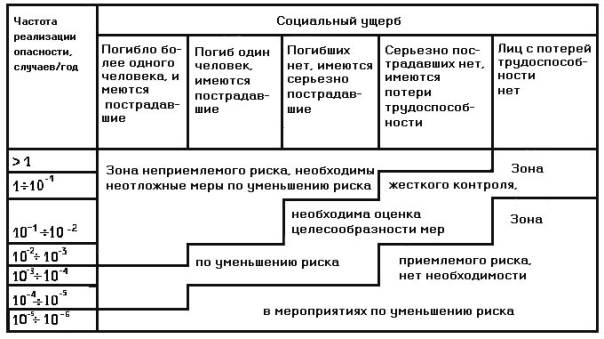 Матрица для определения опасности территорий (зон) по критерию «частота реализации - социальный ущерб»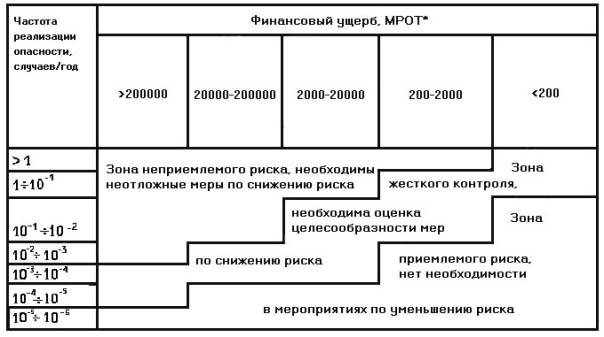 Матрица для определения опасности территорий (зон) по критерию «частота реализации - финансовый ущерб»* МРОТ - минимальный размер оплаты труда, установленный законодательством Российской ФедерацииВведение . 21. Область применения . 22. Основные термины и определения . 23. Общие положения . 44. Подготовка исходных данных и требований для разработки раздела . 55. Разработка решений по инженерно-техническим мероприятиям гражданской обороны .. 76. Разработка решений по инженерно-техническим мероприятиям предупреждения чрезвычайных ситуаций техногенного и природного характера . 126.1. Предупреждение чрезвычайных ситуаций, возникающих в результате возможных аварий на объекте строительства . 126.2. Предупреждение чрезвычайных ситуаций в результате аварий на рядом расположенных потенциально опасных объектах и транспортных коммуникациях . 166.3. Предупреждение чрезвычайных ситуаций, источниками которых являются опасные природные процессы .. 187. Экспертиза решений по инженерно-техническим мероприятиям гражданской обороны и предупреждения чрезвычайных ситуаций . 19Приложение а Основные требования к разработчикам раздела . 21Приложение б Перечень основных руководящих, нормативных и методических документов, рекомендуемых для использования при разработке решений по инженерно-техническим мероприятиям гражданской обороны и предупреждения чрезвычайных ситуаций в проектах строительства . 22Приложение в Критерии для зонирования территории по степени опасности чрезвычайных ситуаций . 25